РОЗДІЛ 2ОСОБЛИВОСТІ РОЗВИТКУ ПОДОРОЖЕЙ У СЕРЕДНЬОВІЧЧІПочатком епохи Середньовіччя прийнято вважати дату падіння Римської імперії (486 р. н.е.). Головною рисою середньовічної культури є пануюче положення релігії, що поступово займає основне місце у всіх елементах життя й    побуту; виникають релігійні обряди й канони, формуються релігійні традиції й звичаї. Щодо розвитку подорожей у дану епоху, то з жалем варто зазначити той факт, що вони втратили властиві стародавньому світу розмаїтість і пізнавальну спрямованість. Зі знищенням у 391 р. н.е. Олександрійської бібліотеки світ втратив левину частку знань, накопичених протягом декількох тисячоріч. Церква придушувала всякі прояви наукової думки, наполегливо узгоджуючи уявлення про Землю з біблійними текстами, підтасовуючи й вишукуючи факти, що підтверджують погляди на Землю як центр світобудови, і заперечуючи її кулястість. У християнських монастирях навіть створювалися карти, де в центрі зображувався Єрусалим, поруч Середземне море, а вгорі, сусідячи з Індією, - Земний рай.Набагато більше знань стародавності збереглося на Сході, але наукові відомості арабів практично не потрапляли в християнську Європу. Деяка частина відомостей просочилася під час хрестових походів, а також з Кордовського халіфату й Гранадського емірату - мусульманських держав, які аж до середини      XIV ст. розташовувалися на території Піренейського півострова. Завдяки арабським джерелам передові європейські вчені епохи середніх віків змогли познайомитися з працями античних авторів. Мандрівниками й організаторами подорожей у середньовіччі найчастіше були купці, які не тільки прокладали нові маршрути, але й були джерелом знань про нові країни й землі. Великий внесок у розвиток подорожей був зроблений і прочанами. У період засилля релігійної пропаганди, паломництво як елемент релігійного культу і як суспільне явище набуло величезного розмаху й оволоділо широкими масами віруючих. Видно, більшість імен мандрівників епохи Середньовіччя історія не зберегла; відомі лише ті, хто залишив описи своїх мандрівок або про кого збереглися легенди на зразок скандинавських саг. Серед плеяди мандрівників Середньовіччя важливе місце займають і представники арабського Сходу, чий внесок у розвиток сфери подорожей і туризму неоціненний.2.1. Подорожі в ранньому СередньовіччіХристиянська релігія, яка почала формуватися ще в часи пізньої Римської імперії, в епоху Середніх віків поступово поширилася з півдня на північ         Європи. Активно проникаючи в культуру, побут, традиції європейських народів і поглинаючи їх, християнство витісняло науку, античні знання, вільнодумство. Підпорядкування релігійним канонам украй негативно відбилося на подорожах у цей історичний період на території практично всієї Європи.Основний акцент організованих подорожей і досліджень у цей час припадає на Північну Європу, де вплив християнства був ще не такий великий і де язичеські традиції уживалися з новою релігією. Саме північні країни Європи подарували світу перших мандрівників Середньовіччя.Можливо, незаслужено не одержав статусу першовідкривача Америки     Брендан Мореплавець (Святий Брендан) (489 - 570/583 рр.) - ірландський місіонер і мандрівник, зачислений до лику святих. На підставі рукописів, що дійшли до нас, багато з яких мають назву «Плавання Святого Брендана, Аббата», у ХХ ст. був відтворений маршрут, який подолав Брендан Мореплавець на початку VI ст. Він виглядав так: Ірландія - Гебридські острови - Фарерські острови - Ісландія - Ньюфаундленд, що може бути доказом: ірландський місіонер був першим європейцем, чия нога ступила на Американський континент.Важливе місце серед мандрівників раннього Середньовіччя займали жителі Скандинавського і Ютландського півостровів, відомі як вікінги. Велике рибальство й торгівля сприяли активному розвитку мореплавства в норманів, тому їхні морські експедиції походять з найдавнішої історичної епохи півночі. У вікінгів розрізнялося кілька типів суден. У воєнних заходах використовувалися швидкохідні довгі вузькі кораблі з вітрилом і веслами (рис. 11). Для торговельних поїздок будувалися коротші кнорри з високими бортами, конструкція яких дозволяла перевозити більший вантаж. Складні кліматичні умови, голод, що часто супроводжував їх, змушували норманів постійно шукати нові місця для поселень, що, у свою чергу, призвело до активізації міграційних процесів у жителів Північної Європи. Незважаючи на те, що вікінги дуже часто здійснювали руйнівні набіги на країни континентальної Європи, саме їх морські експедиції сприяли низці географічних відкриттів епохи раннього Середньовіччя.Першовідкривачем Гренландії вважається норманський мореплавець Ейрик Рижий (Рауді) (близько 950 – близько 1002 рр.), в 981 – 983 рр. він досяг берегів Гренландії, де заснував низку поселень, з яких вікінги згодом здійснювали морські експедиції до берегів Північної Америки. Першим біля узбережжя нового материка побував Бьярні Херьольвссон, але він не ризикнув висадитися на берег. Успішніший похід у ці землі здійснив Лейф Ейрікссон Щасливий (близько 975 – близько 1022 рр.), син Ейрика Рижого. Свідчення цієї сміливої експедиції збереглися в «Сазі про гренландців», де не тільки оповідається про саму подорож, але й наводяться географічні відомості, зокрема вказується, що Лейф Щасливий землям, відкритим на американському узбережжі, дав такі назви: Хеллуланд (Країна Кам'яних Плит), Маркланд (Лісова Країна) і Винланд (Виноградна країна). Згодом гренландці ще довгий час здійснювали плавання до берегів нового материка, але мирна торгівля поступово переросла у відкритий конфлікт із місцевим населенням, у результаті чого скандинави змушені були покинути Північну Америку. Остаточно всі зв'язки з Американським материком були втрачені після того, як епідемія чуми, що спалахнула в Європі в другій половині XIV ст., знищила майже все населення Гренландії. Вплив вікінгів поширювався й на інші сфери життя середньовічної Європи, зокрема на розвиток торгівлі (торговельний шлях «з варяг у греки»); при активній участі скандинавів відбувалося й становлення давньоруської держави.2.2. Паломництво як основний вид подорожей у Середні вікиРозвиток релігійних поїздок у Середні віки відбувався як на Заході, так і на Сході, причому у східну культуру паломництво прийшло раніше, оскільки     буддизм як релігія сформувався ще до нашої ери, тоді як християнство одержало поширення в Римській імперії лише в II - III ст. н.е., а мусульманство - в VI - VII ст. на Близькому Сході.Одним із засновників паломницьких подорожей у Китаї вважається буддійський чернець Фа Сянь, який в IV ст. здійснив багаторічне паломництво в Індію. Інший знаменитий китайський мандрівник Сюань Цзан (близько 596 - 664 рр.) на початку правління китайської династії Тан (618 - 906 рр.) також відвідав батьківщину буддизму з релігійними, паломницькими й пізнавальними цілями, де пробув із 635 по 643 рр. Він акуратно записував свої подорожні враження, що склали  «Нотатки про країни Заходу в епоху великої династії Тан», які згодом стали знаменитими.Початок паломництва в християнстві поклала свята Олена (255 - 330 рр.), мати імператора Костянтина Великого (285 - 337 рр.), яка в 325 р. здійснила подорож у Єрусалим, де знайшла Гроб Ісуса Христа, спорудила над ним храм (рис. 12) і поставила хрест.Важливу роль у поширенні християнства й подальшому розвитку паломництва відіграла Візантійська імперія, що виникла в VI ст. на території Східної Римської імперії. У Візантії збереглися багатолюдні міста: Константинополь, Олександрія, Антіохія. Константинополь називали «золотим мостом» між Сходом і Заходом. Він стояв на перетині двох важливих торговельних шляхів: сухопутного - з Європи в Азію й морського із Середземного моря в Чорне. Тому у Візантійській імперії активно розвивалася торгівля, візантійські купці торгували з Іраном, Індією, Китаєм, Київською Руссю й державами Західної Європи. Культура Візантії вплинула на культуру східних і південних слов'ян. Болгарія, Сербія й Київська Русь прийняли християнство саме з Візантії. Прочани цих країн прямували в першу чергу до святих місць  Візантії.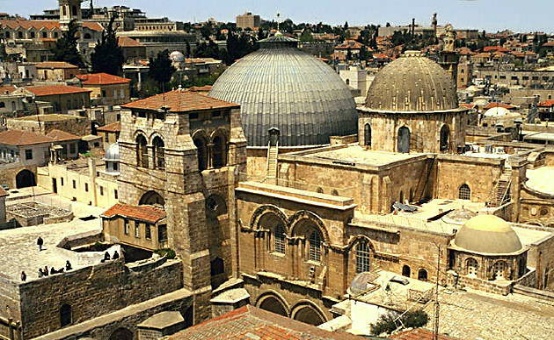 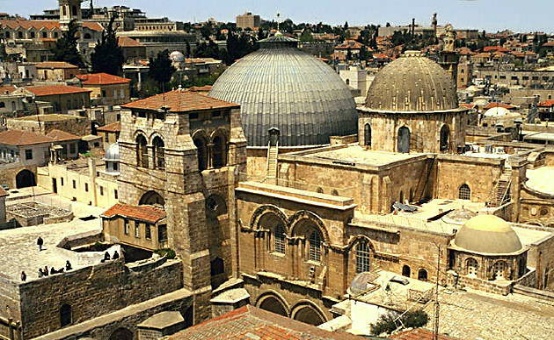 З поширенням християнства в Європі паломництво охоплювало все більші верстви населення. У ранньому середньовіччі паломництво до святих мощів носило масовий характер: наприклад, у Франції популярністю в прочан користувалися мощі святих у Пуатьє, Лиможі, Тулузі, Парижі, Реймсі й інших містах, поклонитися яким ішли за 200 км і більше. Великою популярністю в прочан користувалися мощі архієпископа Мирликійського Миколая (IV ст.), учасника першого Всесвітнього Собору, пізніше канонізованого (тобто зачисленого до Лику Святих) церквою. У 1087 р., коли мощі Святого Миколая були перевезені купцями в місто Барі (Італія), на їх поховання прибули прочани з усієї Європи, у тому числі й зі Скандинавії. З тих пір, уже майже 1000 років, 9 травня святкується день Святого Миколая (Угодника), найбільш шанованого святого, котрий вважається також заступником подорожуючих.Відвідування місцевих християнських святинь класифікувалося церквою як мале паломництво; під великим паломництвом, насамперед, розумілися релігійні подорожі в Рим, Венецію, Константинополь й, звичайно ж, до Гроба Господнього в Єрусалимі. Шлях у Святу Землю був поєднаний з безліччю труднощів. Тому подальшою після паломництва заслугою перед церквою вважалася допомога прочанам. Пілігримів приймали скрізь і замість плати просили, щоб вони молилися за хазяїв. Таким чином, розвиток паломництва в Середньовічній Європі сприяв появі будинків для прийняття прочан, де мандрівники й пілігрими могли одержати безкоштовний нічліг та їжу. Прочани користувалися особливим заступництвом церкви й влади. По шляху пілігримів повсюдно зводилися церкви (рис. 13). У часи правління Карла Великого (742 - 814 рр.) був виданий едикт, що зобов'язує монастирі й церкви утримувати «госпиції» - будинки, призначені для відпочинку пілігримів. Карл Великий також установив дружні стосунки з халіфом Гаруном-аль-Рашидом (763/766 – 809 рр.), який підніс йому найцінніший дар - ключі від Гроба Господнього. У відповідь за указом Карла Великого в Єрусалимі був побудований спеціальний будинок притулку для прочан, що складався з декількох будівель, призначених для прийому пілігримів. У розпорядженні цього  будинку притулку були бібліотека, сад, поля й виноградники. У Х ст. іспанський король Санчо Наваррський розпорядився про будівництво численних притулків для подорожан. У XI ст. протягом усього шляху проходження прочан по іспанських землях почали з'являтися притулки - альбергерії й оспіталії, де мандрівники могли не тільки відпочити, але й одержати харчування, медичну допомогу.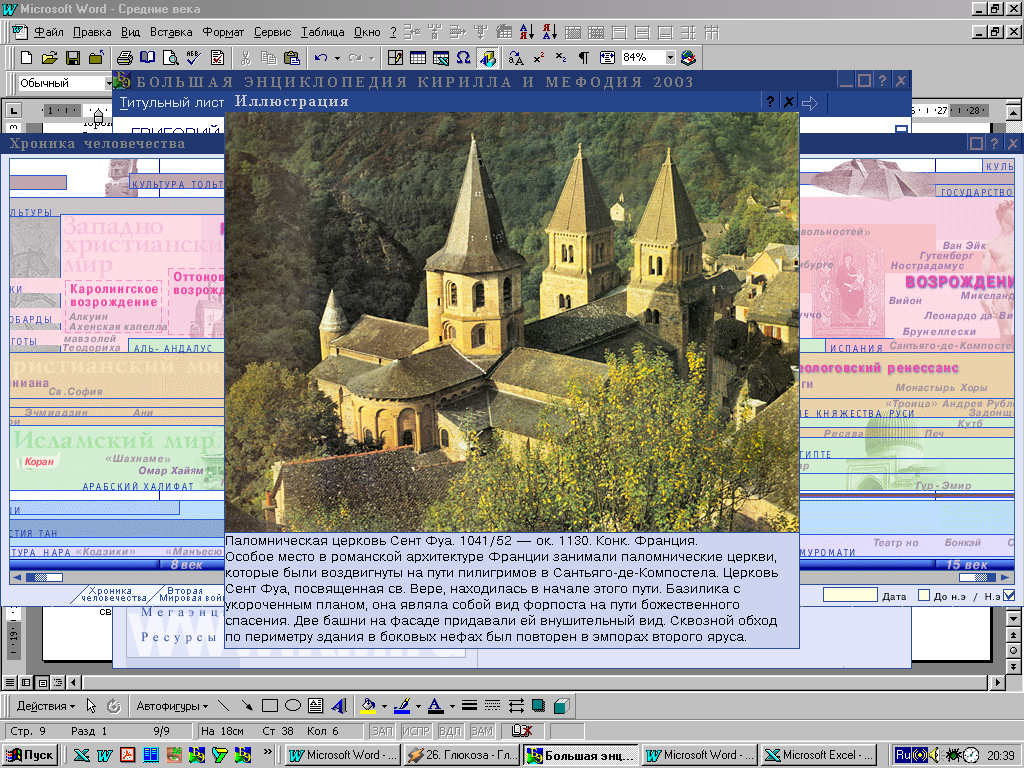 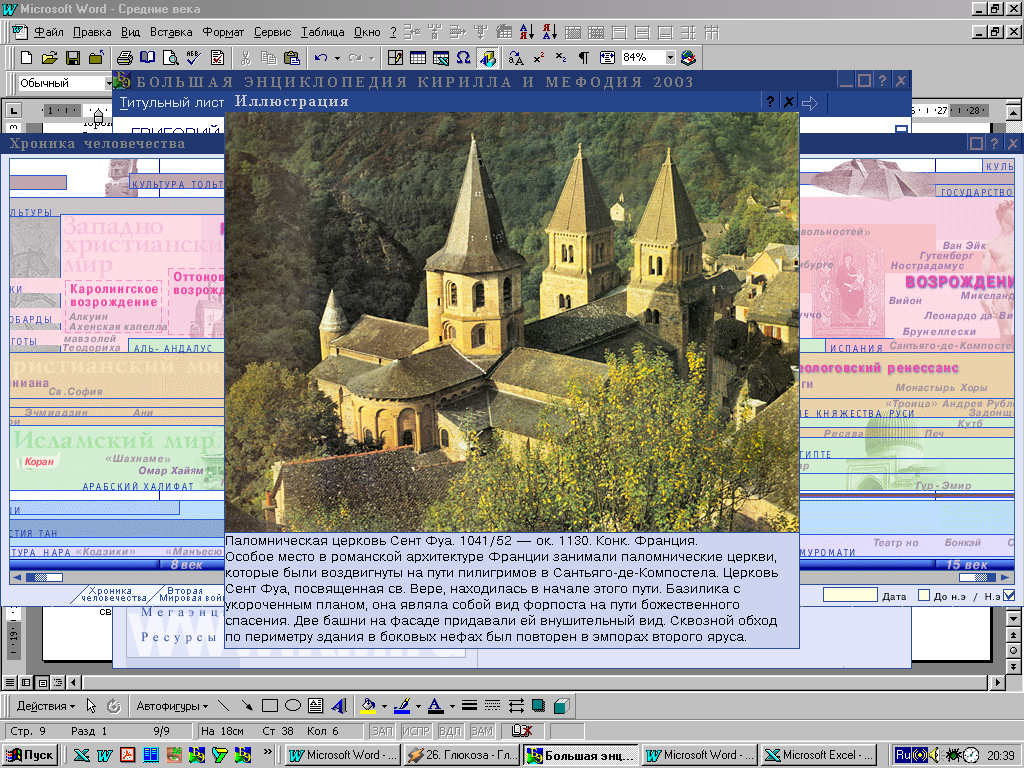 У пізньому Середньовіччі функції з організації паломництва у Святу Землю взяла на себе Римська церква. Бажаючі відвідати Єрусалимські святині повинні були заплатити спеціальну подать на користь церкви за право здійснення такої подорожі. У свою чергу церква спеціальними контрактами зобов'язувала судновласників здійснювати перевезення прочан в Єрусалим і назад, супроводжувати їх до місць паломництва, організовувати їм харчування, нічліг й охорону. Основними європейськими портами, з яких відправлялися такі експедиції в Єрусалим, були Марсель і Венеція.Для організації допомоги прочанам виникає лицарський Орден госпітальєрів (іоаніїтів). Він бере свій початок від госпіталю, розташованого в Єрусалимі при монастирі Діви Марії, де завжди приймали й лікували пілігримів, що прийшли у Святу Землю. На відміну від госпітальєрів, орден тамплієрів, заснований Гуго Пайєнським в 1118 р. на передбачуваному місці храму Соломона в Єрусалимі, функціонував винятково як військова організація.Оскільки прочани, що відправлялися у Святу Землю, точно не знали, які   об'єкти їм необхідно відвідати, своєчасною стала поява путівників (ітинераріїв) для пілігримів. Найраніший із них - «Повість Єпіфанія Агіополіта про Сирію й Святий Град» - відноситься до VIII ст. У XII ст. візантійським прочанином Іоанном Фокою був складений ітинерарій, що носив назву «Коротке сказання про міста й країни від Антіохії до Єрусалима».Виникнення мусульманської релігії сприяло утворенню гігантської імперії арабів – Халіфату. Поряд з військовими походами відбувається й розвиток активної торгівлі: купецькі кораблі арабів плавали по Середземному й Червоному морях, Індійському океану; арабські купці активно торгували як з європейськими державами, так і з країнами Сходу, у тому числі Індією й Китаєм. Паломництво в мусульманстві набуває яскраво вираженого характеру, оскільки всім мусульманам пропонується хоча б раз у житті зробити хадж (паломництво) у Мекку (рис. 14), місто, в якому за переказом народився пророк Мохаммед. Другим за значенням місцем паломництва в мусульман є розташоване в 300 км від Мекки місто Медина, де похований пророк.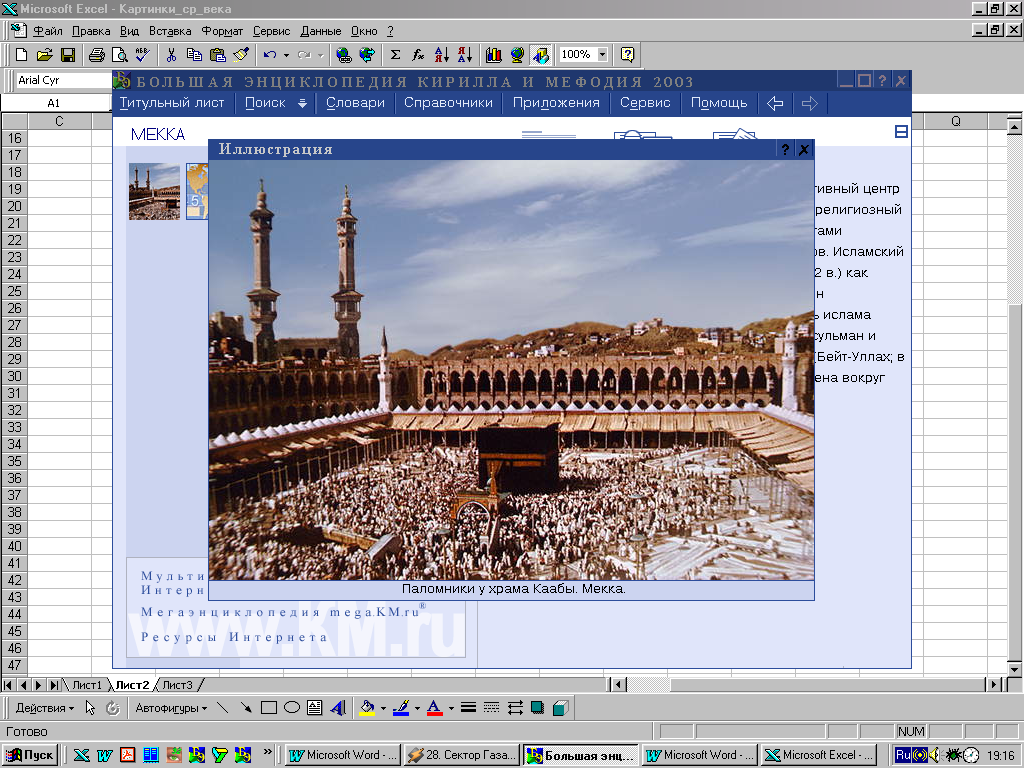 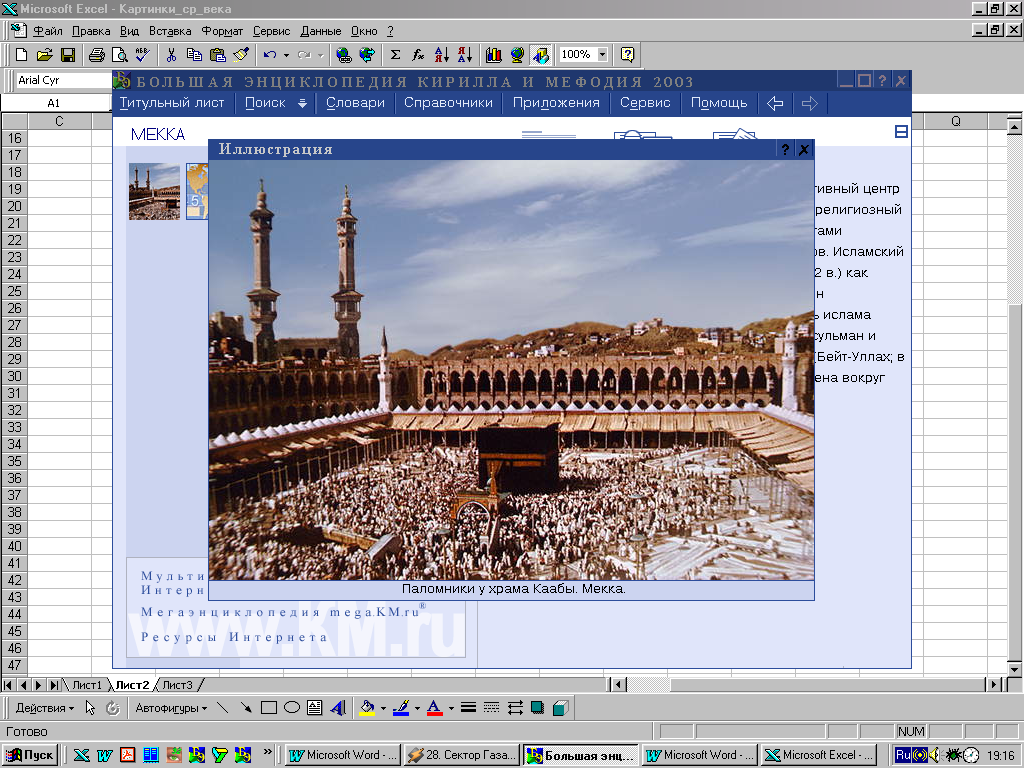 Активне поширення релігій призводить до виникнення протиріч і конфліктів на цьому ґрунті. Одним із каменів спотикання стає місто Єрусалим - священне місце, як для християн, так і для мусульман і представників іудаїзму. З метою «звільнення» Єрусалима від «невірних» європейськими королівськими дворами разом з Римською церквою були організовані хрестові походи, які тривали близько 200 років (1096 - 1270 рр.). Хрестові походи, незважаючи на їхню жорстокість й антигуманність, зіграли важливу роль для подальшого розвитку сфери подорожей. Вони сприяли активному розвитку міграційних процесів, збільшенню торгівлі, обміну знаннями й культурними традиціями.  Все це в результаті призвело до бурхливого розвитку європейської культури.2.3. Арабські мандрівники СередньовіччяДля арабського Сходу, як ми вже відзначали раніше, було характерно зосередження знань античності, що сприяло розвитку не тільки релігійних і торговельних подорожей, але й активізації культурно-пізнавальних поїздок.Одним із найвідоміших арабських мандрівників був Аль-Масуді (помер в 956 р. у Єгипті), уродженець міста Багдада. Він подорожував по Ірану, Індії, Китаю, Аравії, Закавказзю, Північній Африці. Його твір «Промивальні золота і розсипи дорогоцінних каменів» заснований на власних дорожніх нотатках, а також розповідях інших мандрівників і купців, різних історичних джерелах. Другий твір Аль-Масуді «Повідомлення часу» являє собою свого роду історико-географічну енциклопедію.Серед відомих арабських мандрівників можна виділити Аль-Макдисі (близько 946 - близько 1000 рр.) - арабського енциклопедиста, уродженця Палестини, який побував майже у всіх країнах Сходу, він написав «Книгу походження й хронології»; Ібн-Хаукала - месопотамського мандрівника Х ст., який відвідав Іспанію, Італію, Африку, Іран й Індію, його «Книга вигляду Землі» містить цінні географічні описи; Аль-Ідрисі (1100 - 1165 рр.) - знаменитого арабського мандрівника й географа, що побував в Іспанії, Португалії, Франції, Англії, Малій Азії й Італії, де на острові Сицилія ним була написана «Розвага стомленого від мандрівок по областях»; Абу Хамид аль-Гарнаті - арабського мандрівника XII ст., що почав подорожувати з метою одержання освіти й провів у мандрівках більше 40 років, відвідавши країни Північної Африки й Близького Сходу, в 1150 р. він був на Русі й у своїх спогадах, які називалися «Подарунок умам і вибірка чудес», наводить інформацію про життя й побут слов'ян. Серед арабських мандрівників X ст. варто також виділити Ахмада Ібн Фадлана, який здійснив у 922 - 923 рр. з арабським посольством подорож із Багдада в Булгар. Відомості, повідомлені ним про народи Середньої Азії, й особливо Східної Європи, мають унікальне значення для історичної науки. Складна доля була в Йакута Аль-Хамаві (1179 - 1229 рр.) - грецького уродженця Малої Азії, який довгий час провів у полоні в арабів. Проте Йакут зміг там закінчити свою освіту. Прийнявши мусульманство, він одержав відносну свободу в пересуванні й здійснив низку поїздок. Йакут побував у Середній Азії й на Близькому Сході. Відомості, зібрані ним за час подорожей, знайшли висвітлення в географічному словнику - «Алфавітний перелік країн».Важливе місце в плеяді мандрівників арабського Сходу займає Абу Дулаф (Місал ібн Аль-Мухалхіл). Починаючи з 930-х років він об'їхав значні території Халіфату й суміжних країн. Найвідомішою його подорожжю є поїздка в Китай. Більш ніж двохсотденний шлях мандрівника описаний ним досить об'єктивно й порівняно повно. Ним були описані великі степові й пустельні території Центральної й Східної Азії, дана характеристика буддійським й язичеським центрам, торговельним шляхам і місцям, де відбувалося розвантаження караванів. Особливу увагу Абу Дулаф приділив місцевостям, що буяють природними родовищами й розсипами різних мінералів та дорогоцінних каменів.Найзнаменитішим арабським мандрівником Середньовіччя був учений Абу Абдаллах Мухаммад ібн Абдаллах ал-Лаваті ат-Танджи Ібн Баттута (1304 - 1368 рр.). Почавши подорожувати у двадцятилітньому віці, він обійшов самостійно й у складі різних торговельних експедицій практично всі країни Сходу, включаючи Афганістан, Індію, Іран, Китай, Візантію, Середню Азію, Золоту Орду,   побував на острові Суматра, відвідав країни Північної Африки: Єгипет,          Марокко, Туніс, подолавши в такий спосіб понад 130 000 км. За своє життя він склав понад 70 карт. У другій половині XIV ст. Ібн Баттута надиктував відомому  літераторові того часу Ібн Джузайє свої спостереження, спогади й враження, які склали книгу «Подарунок споглядаючим про диковинки міст й чудеса подорожей».Подорожі в Середні віки в арабському світі стали настільки розповсюдженими, що відомий лікар того часу Абу Алі Ібн Сіна (близько 980 - 1037 рр.), якого європейці називали Авіценною, у своєму «Медичному каноні» присвятив спеціальний розділ режиму подорожуючих.2.4. Характеристика подорожей  у середньовічній ЄвропіУ раннім середньовіччі зберігалися традиції лікувальних поїздок, що йдуть із часів Римської імперії. Відомими курортами того часу були Пломб’єр-ле-Бен (Франція), Ахен (Германія). З XIII ст. відродилася популярність відомих зі стародавності курортів Абано-Терме (Італія), Спа (Бельгія) та ін.Величезне значення для розвитку торговельних відносин у Європі зіграв Ганзейський Союз. Хоча перші купецькі гільдії з'явилися вже в XII ст., остаточно союз сформувався в XIV ст., а його розквіт припав на XV ст. Використовуючи вигідне положення Германії на торговельних шляхах, такі міста, як Майнц, Кельн, Любек одержали можливість активно розвиватися за рахунок торгівлі. Ганза стала монопольним посередником між виробляючими районами Північної, Західної, Східної й Центральної Європи: Англія, Фландрія й Германія поставляли сукна; Англія, Центральна Європа й Скандинавія – метали; Германія й Франція – сіль; Східна Європа - хутро й віск. У середині XV ст. у Ганзейський союз входило понад 100 великих міст, у тому числі Ревель (Таллінн), Дерпт (Тарту), Рига, Новгород й ін. Активна    діяльність Ганзейського союзу сприяла поширенню ділових поїздок, насамперед, з метою   вивчення досвіду ведення торговельних операцій. 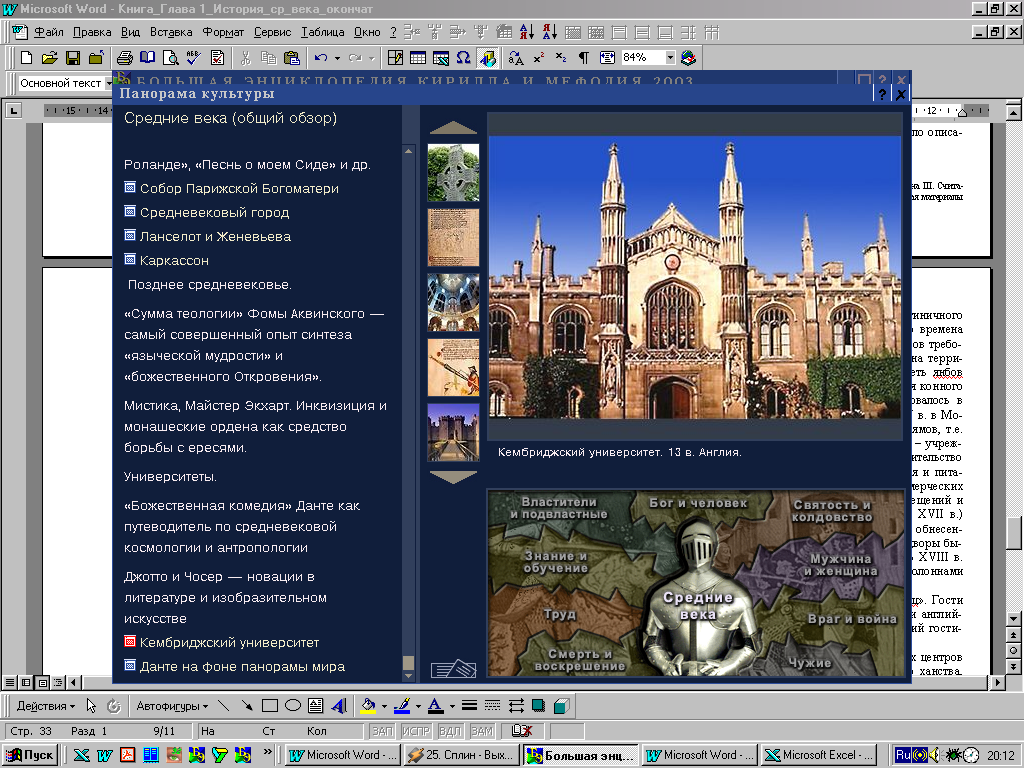 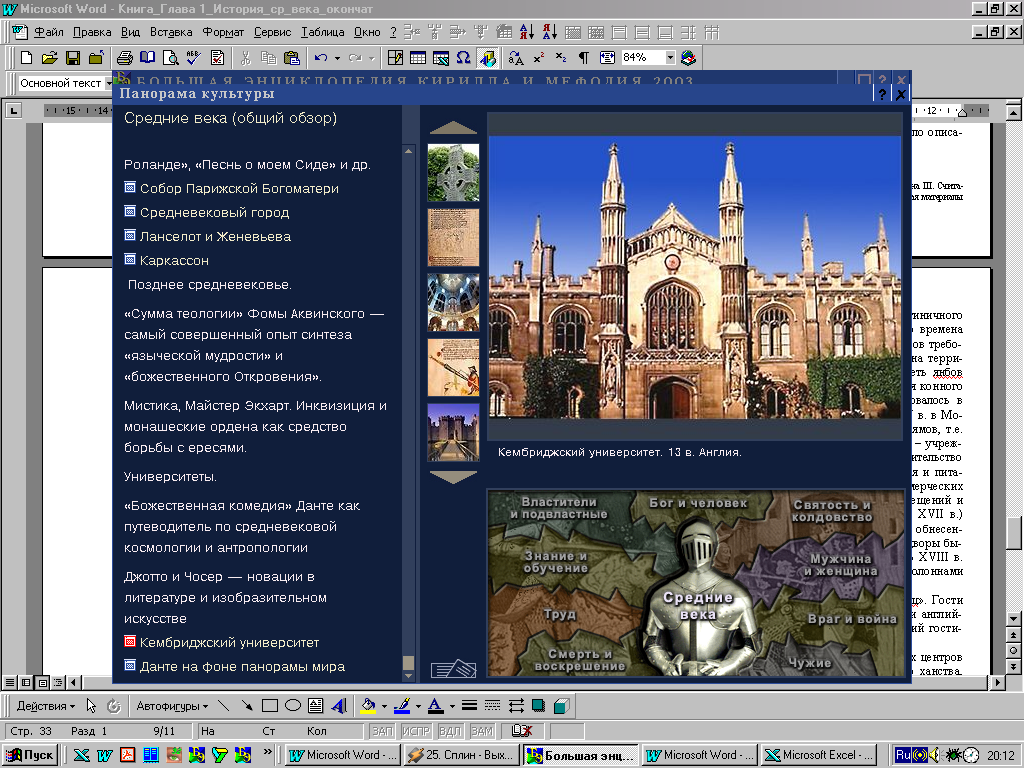 Розвиток середньовічної культури багато в чому також пов'язаний з появою перших європейських університетів. У всіх університетах навчання велося на латині, тому студенти могли вільно переходити з одного університету в інший, таких мандрівних студентів називали ватангами («бродягами»).Першим університетом у Європі прийнято вважати Болонський університет (Італія), який виник близько 1000 р. На початку  XII ст. був заснований Паризький університет, який спочатку вважався «загальною школою», а в 1200 р. установчою грамотою Філіппа II Августа «Про права Сорбонни» він одержав статус університету. В Англії в XIII ст. виникли Оксфордський і Кембриджський (рис. 15) університети. В Іспанії перші університети з'явилися в Саламанці (1218 р.), Валенсії (1245 р.), Севільї (1254 р.); в Італії - у Віченці (1204 р.), Падуї (1222 р.), Неаполі (1224 р.); у Португалії - Лісабонський університет (1290 р.). У XIV ст. були засновані університети: у Празі (1348 р.) – Чехія; у Кракові (Ягеллонський) (1364 р.) – Польща; у Відні (1365 р.) – Австрія; у Гейдельберзі (1386 р.) – Германія; у Буді (1389 р.) – Угорщина. Згодом освіта стала необхідною для визнання людини цивілізованою: в XVI ст. в Англії одержав поширення гран-тур – поїздка заможних людей на континент, що дозволяла одержати освіту в престижних університетах Європи, а також відвідати Середземномор'я.У пізньому середньовіччі помітно активізується розвиток готельного господарства. В Італії до середини XV ст. утримання готелів стало прибутковою справою, існував навіть «Союз хазяїв готелів», який установлював правила для себе й своїх гостей. Однак розвиток приватних готелів стримувався активним наданням монастирями прочанам безкоштовних послуг проживання й харчування.В Англії відчутне зростання готельного господарства почалося після того, як король Генріх VIII провів секуляризацію монастирів (переведення церковної власності в державну). Мандрівники більше не могли розраховувати на безкоштовний нічліг у монастирях і змушені були зупинятися в приватних постоялих дворах - іннах, які являли собою типові дорожні готелі, що мають на 1-му поверсі таверну й стайню, службові й господарські приміщення, а на верхніх поверхах - спальні, що виходять у прямокутний внутрішній двір і з'єднані критою галереєю.2.5. Особливості подорожей у Київській РусіУ середні віки також відбувається формування культури давньослов'янських народностей. Міграційні процеси, характерні для початку нової ери, призвели до великого розселення слов'ян, які спочатку проживали між ріками Вісла й Тиса, вглиб Східної Європи. Поступово слов'яни, що асимілювали із древніми русичами, фінно-уграми, балтами й іншими племенами, які населяли в той час Східну Європу, розселилися на великій території від Ладоги до Чорного моря з півночі на південь і від Закарпаття до Середньої Волги із заходу на схід.Під проводом вихідця з варягів князя Рюрика, запрошеного новгородцями в 862 р., ця територія була завойована й у 882 р. об'єднана в потужну єдину державу - Київську Русь.Завдяки вигідному географічному положенню в Київській Русі активно починає розвиватися торгівля. Формуються два найважливіших торговельних шляхи: шлях «з варяг у греки», що з'єднував Чорне й Балтійське моря, і Волзький великий торговельний шлях, що тягся з Новгорода по річках Ловаті, Західній Двіні й Волзі в Каспійське море.Із прийняттям в 988 р. християнства на Русі активно починає розвиватися паломництво. У Київській Русі його умовно можна розділити на паломництво всередині держави, пов'язане із заснуванням перших монастирів, і паломництво за межі Русі, насамперед, у Палестину, Цареград (Константинополь), на гору Афон.До перших прочан, що відправлялися за межі Русі можна віднести преподобного Антонія - засновника Києво-Печерського монастиря (монастир був заснований в 1051 р., в 1598 р. одержав статус Лаври) - він двічі побував на Афоні, звідки привіз у Київ монастирський устав, за яким і стали жити російські ченці; а також першого ігумена Києво-Печерського монастиря Варлаама, що здійснив паломництво на Святу Землю в 1062 р.Першим же прочанином, що залишив докладний опис своєї подорожі, був ігумен одного із чернігівських монастирів Даниїл (2-я половина XI - початок XII ст.). В 1104 - 1107 р. на чолі групи прочан він відвідав Палестину. У своїх записках, відомих як «Ходіння ігумена Даниїла у Святі місця», він докладно описав основні святині Палестини, її географію, природні особливості, культуру й побут місцевих жителів. Ігумен Даниїл, крім Палестини, побував на Криті, Родосі, Кіпрі, разом із хрестоносцями - у Галілеї, на берегах Йордану, Тиверіадського озера, на морському узбережжі Кесарії.Першою російською жінкою, що здійснила паломництво в Єрусалим, вважається преподобна Єфросинія Полоцька (умовно 1174 р.) (друга дочка князя полоцького Святослава - Георгія Всеславовича).Серед інших відомих російських прочан варто виділити новгородського ченця Стефана, який у 1350 р. здійснив паломництво на Святу Землю й залишив докладні описи цареградських святинь; архімандрита Агрефенья, який у 1370 р. здійснив паломництво в Єрусалим, що знайшло відбиття в унікальних описах святинь Єрусалима, та ін. Паломництво за межі Русі вимагало значних засобів і часу, тому масового характеру воно так і не набуло. Набагато більше розповсюдженим було паломництво по російських святинях. Новгородський архієпископ Антоній (друга половина XII ст. - 1233 р.), мандруючи по Русі, побував у Києві, залишивши неоціненні описи Софійського собору. До середини XII в. на Русі з'являються «каліки-перехожі» - люди, які здійснювали мандрівки протягом усього свого життя, направляючись від однієї християнської святині до іншої. Ідея паломництва настільки сильно поширилася в той час, що наприкінці XII ст. церквою були вжиті заходи щодо обмеження кількості мандрівників.Паломництва зокрема і подорожі в цілому, знайшли своє висвітлення й у літописах того часу: наприклад, у Никонівському літопису поміщене «Ходіння Піменово в Цареград» (близько 1389 р.), складене смоленським дияконом Ігнатієм.До XV ст. число паломництв значно зросло, вони стали різноманітнішими. Серед прочан переважали представники духовного стану, що володіли грамотою й листом. Завдяки цьому до нас дійшло безліч описів усіляких подорожей.Із середини XV ст. після захоплення турками-османами Константинополя, у результаті якого було втрачено багато християнських святинь, а саме паломництво в період XV - XVI ст. стало поєднане з безліччю небезпек, кількість прочан на Святу Землю різко скоротилася. Активізація паломництва сприяла зародженню готельної справи на Русі. Однак більш активно воно починає розвиватися в часи монголо-татарського іга, в XII - XIII ст. великі володіння монголів вимагали добре налагодженого зв'язку зі скореними землями. Тому на територіях, що перебували під монголо-татарським ігом, виникла мережа янбів або ямбів, що розташовувалися один від одного на відстані одного дня кінного шляху. Згодом назва янби (ямби) на Русі трансформувалося в «ями». Уже до XV ст. у Московській державі виникає досить розвинена мережа доріг й ямів, тобто поштових станцій, які перебували у віданні Ямського наказу - установи, що відає поштовою справою. До XV ст. також відноситься й будівництво у великих містах гостинних дворів, у яких, крім розміщення й харчування, також передбачалися приміщення для здійснення комерційних операцій. Гостинні двори складалися з рядів крамниць, торговельних приміщень і складів, об'єднаних круглими галереями. Трохи пізніше (в XVII ст.) спорудження гостинних дворів доповнювали прямокутні площі, обнесені стінами з вежами й проїзними воротами. Такі гостинні двори були побудовані в Москві, Архангельську, Києві й інших містах. В XVIII ст. гостинні двори будувалися з відкритими на вулицю аркадами й колонами (гостинні двори в Санкт-Петербурзі, Калузі й ін.).Гостинні двори будувалися поблизу торгових центрів - «торжищ». Гості селилися за національною ознакою. Так, у Москві існували англійський, грецький і шведський, у Новгороді - німецький та голландський гостинні двори.У  XVI - першій половині XVII ст. одним з основних торгових центрів був Київ. Через нього проходили каравани з Польщі, Кримського ханства, Туреччини, Молдавії, Валахії, Угорщини, Греції, країн Східної й Західної Європи, що направлялися в Московську державу. На торговельних і чумацьких шляхах України у відкуп міщанам здавалися корчми, які не тільки вели торгівлю хмільними напоями, але й використовувалися як притулки для приїжджих.Існуюча в XVII ст. Запорізька Січ також вела активну торгівлю із сусідніми державами й була транзитним пунктом у торгівлі всіх українських земель і Московської держави з країнами Сходу. На її території біля порту був споруджений «Грецький  дім» - будинок для іноземних посланців і купців.Активний розвиток паломництва вимагав устаткування приміщень для відпочинку мандрівників, одним із яких став побудований біля стін Печерського монастиря готель. При церквах і монастирях будувалися також численні «притулки», де велися спеціальні книги для запису прочан. Це може свідчити про масовий характер даного явища.Після об'єднання України з Росією в 1654 р. почалося будівництво поштового трактату з Москви в Київ через Калугу, Глухів, Путивль, Конотоп з поштовими дворами й станціями, які одночасно виконували роль готелів.2.6. Подорожі в період монголо-татарського ігаПочаток і середина XIII ст. відзначені навалою монголо-татарських полчищ на Київську Русь, результатом яких було руйнування й завоювання багатьох російських міст і сіл. Понад 200 років Русь провела під ігом монголо-татар. А імперія загарбників розрослася до неймовірних розмірів, простираючись від Дунаю до Тихого океану. Після завоювання Київської Русі країни Західної Європи зробили низку спроб налагодити стосунки з монгольським ханом. У 1245 р. папа Інокентій IV відправив до монгольського хана з дипломатичною метою італійського монаха-францисканця Джованні дель Плано Карпині, а в 1252 р. аналогічну дипломатичну місію організував король Франції Людовик IX, направивши як посол фламандського монаха-францисканця Гільома (Віллема) Рубрука. Обидві місії не принесли бажаного результату: монгольський хан вимагав беззаперечного підпорядкування від європейських монархів. Проте послам удалося досягти Каракоруму - столиці імперії. Завдяки спостереженням Карпині й Рубрука європейці довідалися про життя як на завойованих територіях, так і про вдачі й побут самих монголо-татар. У своїх записках «Подорож у східні країни» Гільом Рубрук відзначає гарну організацію транспортного сполучення в імперії монголів, свободу віросповідання на завойованих територіях, спустошення й руйнування слов'янських земель і багато інших важливих особливостей.Крім європейців, цінні відомості про життя в Монгольській імперії залишив у своїй книзі «Опис подорожі на Захід» учень китайського вченого Чан Чуня, що за запрошенням Чингісхана зробив тривалу подорож із Пекіна в Самарканд.Купці також прагнули налагодити стосунки з монголо-татарами, усвідомивши, які можливості відкриває їм торгівля зі Сходом. Із цією метою було почато багато подорожей, найзнаменитішими з яких є подорожі Марко Поло (1254 - 1324 рр.) та Афанасія Нікітіна (? - 1474/75 рр.).Генуезькі й венеціанські купці, що досягли до XIII в. панування на Середземному морі, звернули свої погляди на країни Центральної Азії, Індію й Китай. Найсміливіші з них відправлялися на пошук нових торговельних шляхів. Брати Ніколо й Маффео Поло в 1260 р., подолавши шлях з Константинополя через Крим, Бухару, гірські хребти Центральної Азії прибули до монгольського хана, якого змогли переконати у вигідності торгівлі із країнами Європи. У 1266 р., виконуючи вже місію послів хана до папи римського, вони відправилися в дорогу назад, досягши берегів Італії в 1269 р. Папа Григорій Х, вручивши грамоти до великого хана, знову відправив їх у Каракорум. Із цього моменту почалася подорож самого Марко Поло, описана ним у книзі, названій пізніше «Книга М.Поло про розмаїтість світу». У ній мандрівник дає точну характеристику країнам, які він відвідав. В XIV - XV ст. ця книга служила посібником для складання карт.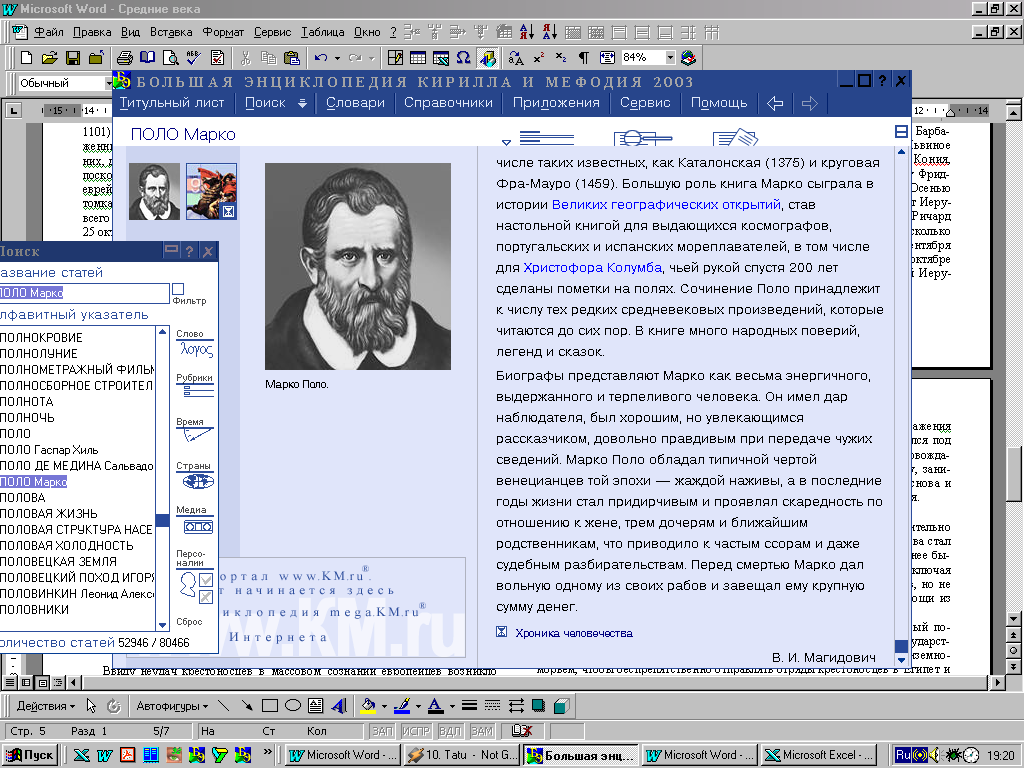 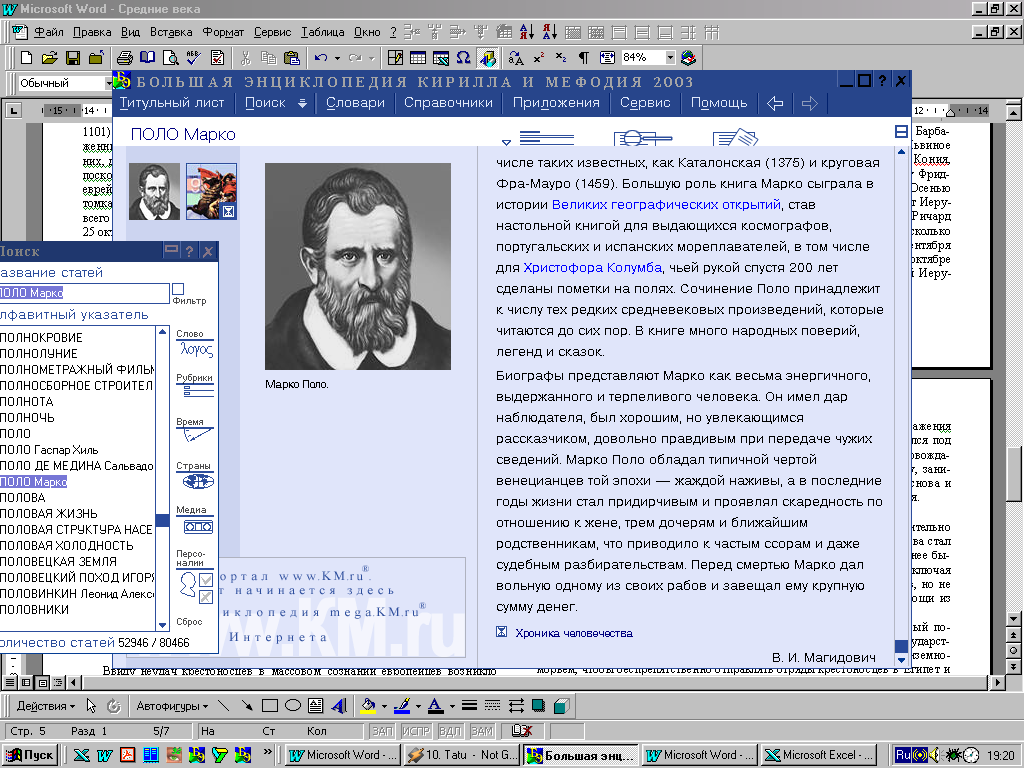 Трохи пізніше, в 1468 р. тверським купцем Афанасієм Нікітіним була почата смілива подорож в Індію, під час якої він скорив Каспійське море, побував в Ірані й по Аравійському морю добрався до Індії, де провів близько 4 років. Наприкінці 1473 р. А. Нікітін відправився в дорогу назад, яка пролягала через Аравійське море, Іран, Чорне море й Крим. Наприкінці 1474 р. або на початку 1475 р. мандрівник, так і не досягши рідного краю, помер від тяжкої хвороби. Після себе він залишив нотатки, що одержали пізніше назву «Ходіння за три моря».Контрольні запитанняЯкий внесок у розвиток подорожей внесли жителі Північної Європи в епоху раннього Середньовіччя?Яким чином у Середні віки відбувався розвиток паломництва?Чим характеризувалися подорожі в Європі в епоху Середньовіччя?Що Вам відомо про арабських мандрівників Середньовіччя?Назвіть основні аспекти розвитку сфери туризму й подорожей на території Київської Русі.Які відмінні риси характерні для подорожей у часи монголо-татарського іга?